安樂國小附設幼兒園110學年度第2學期母語成果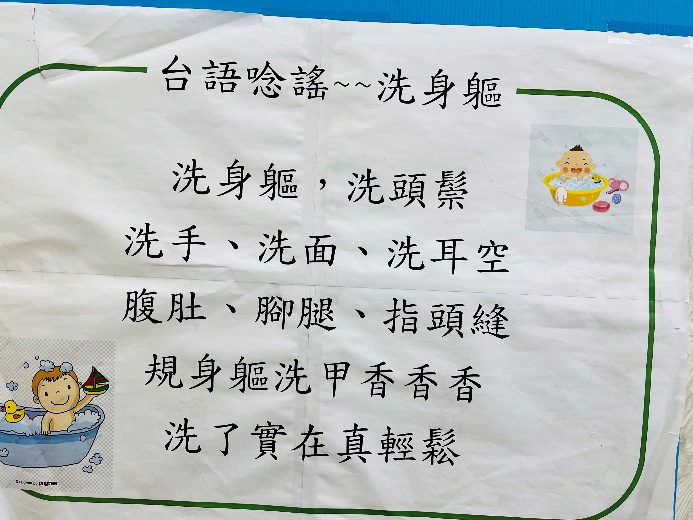 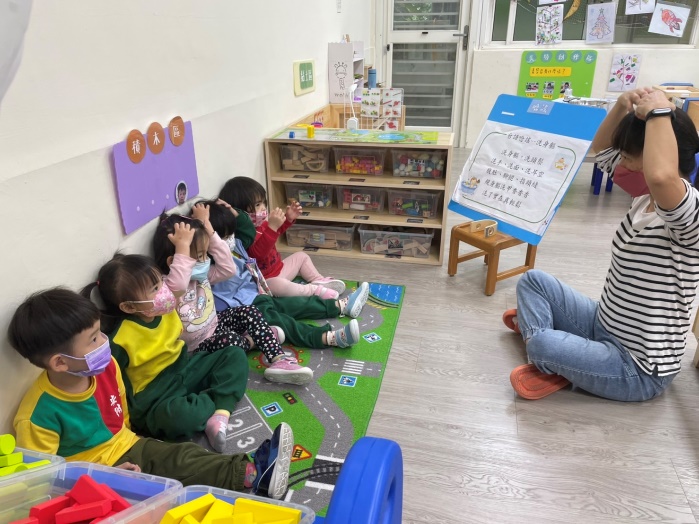 跟著母語唸謠海報一起讀老師示範唸謠動作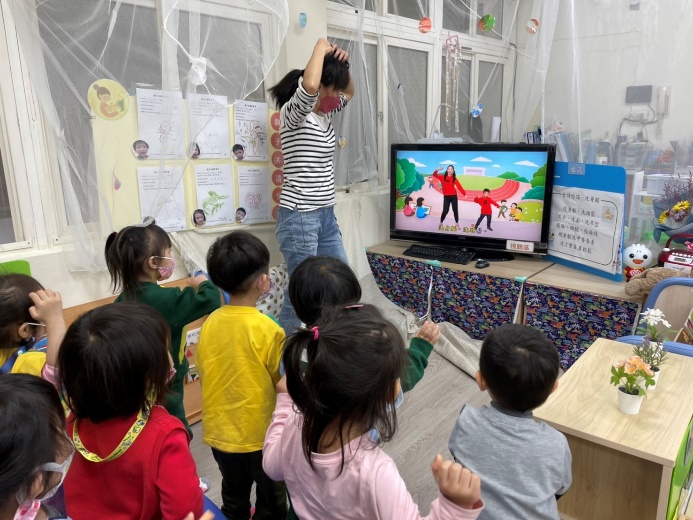 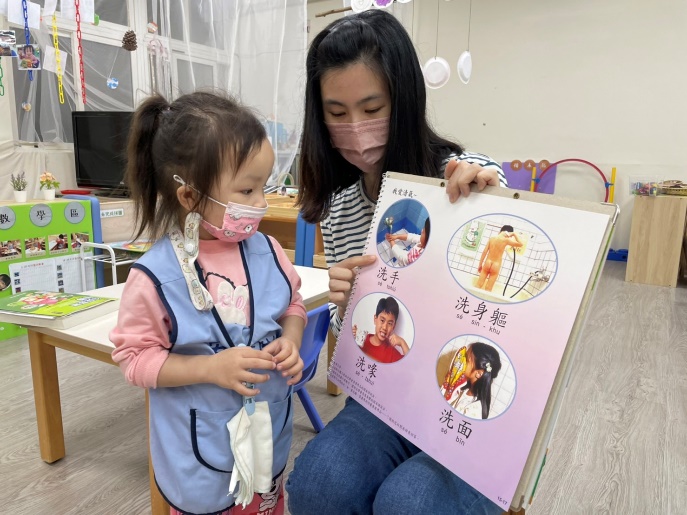 跟著影片及音樂一起來念謠老師說明洗身體的部位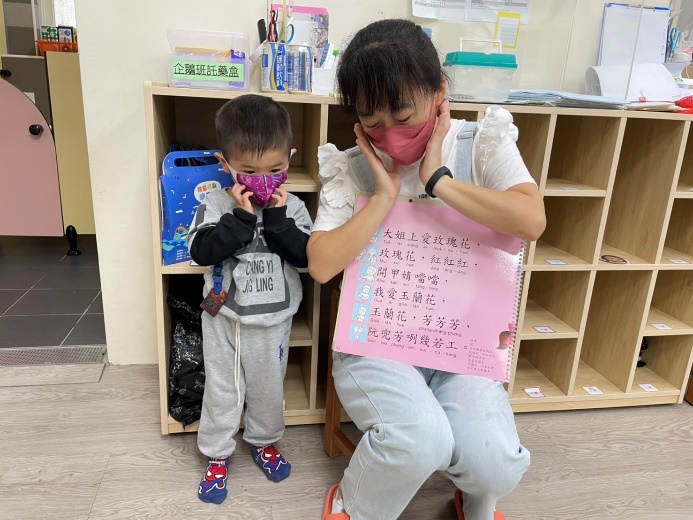 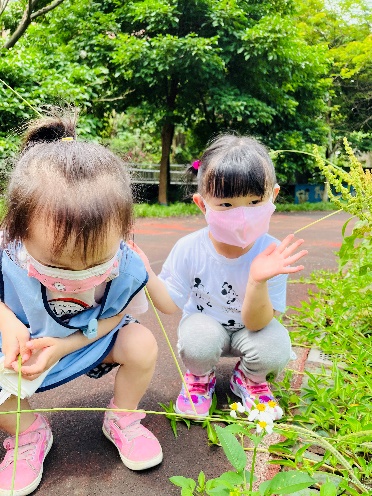 跟著書本一起念謠「花」校園裡找一找有那些花?